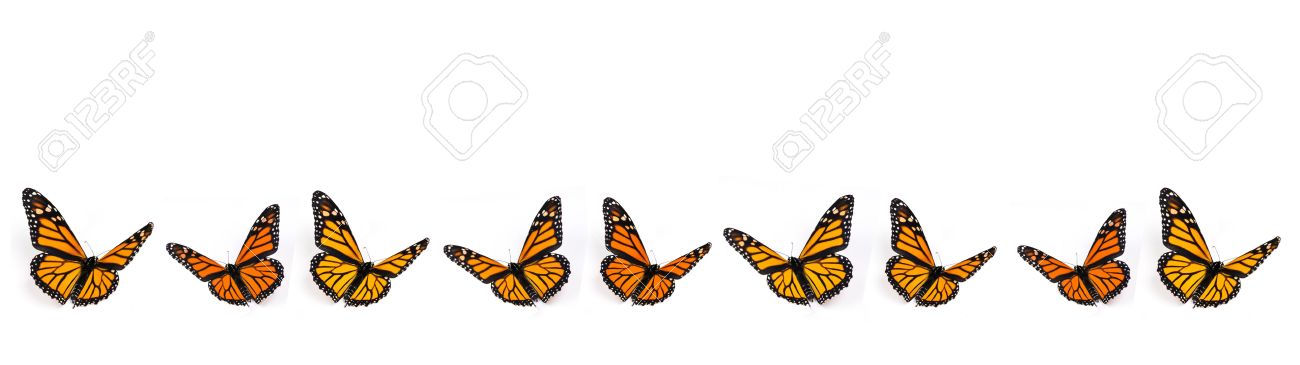 MONDAYLUNDITUESDAYMARDIWEDNESDAYMERCREDITHURSDAYJEUDIFRIDAYVENDREDILas señales de tránsito : Actividad y juego. Les feux de circulation : Activité et jeu. 1       Theme: Safety Week10:45AM Our “Mrs” Police Officer will come to talk to us!Marche: piétons sécuritairesBallet (PM)2    Apprentissage des panneauxde signalisationSwimming3    Learning signsMusic : French Horn4 Art: Bricolage d’un policierEmily the Science Gal:  
Slime!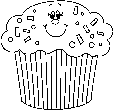 Music:French Horn5  3PM Blair Marshall Magician: The Safety Show ($6.00)SCIENCE WITH SARAH: EXPLODING MILKOutdoor Karate – Safety classWimgymEl Principito : dramatización & danza.
Le petit prince: dramatisation & danse. 8     Theme: Mommy & MeL’heure du conte: Maman et moi10:15AM La maman de Arantza vient nous raconter une histoire Ballet (AM)9 Gabriela va nous raconter une histoire en espagnolSwimming10 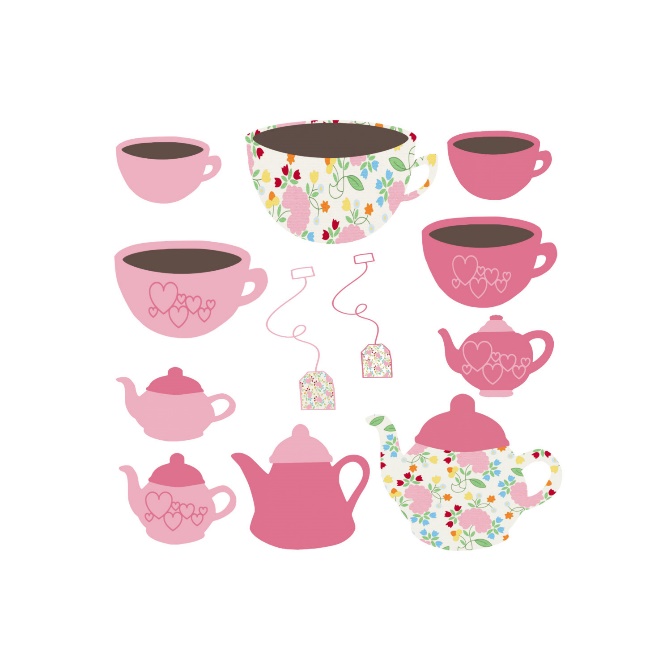            3PM Mother’s day tea Clara’s mom will read the story Crumbfest11 AM Jenny Mother’s day craft($12.00)La maman de Sydney va nous raconter une histoireEmily the Science Gal:  Magic of Soap12 Last day to bring Scholastic book ordersStorytime with Axel’s momOutdoor Karate (PM)WimgymUn arcoiris como guía del color & canción « Los colores ».
Un arc en ciel comme guide des couleurs et chanson «Les couleurs»15   Theme: Celebrate colours!Make a colourful pictureBallet (AM)16   2PM Rainbow Yoga with Caroline Seguin: Learn about the colour of the chakras and sing the rainbow yoga song ($5.00)
Apprentissage des couleursSwimming17     AM Dynamix – The Great Treasure Hunt ($8.00)Histoire: Mes amis colorés : Rhino rougeMusic : Flute18       Wear your Blue PJ’s forCELEBRATE THE COLOR BLUE PYJAMA DAY            Blueberry pancakes!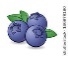 Emily the Science Gal: Rainbow PaperMusic: Flute19  Quelles couleurs peut-on créer avec du bleu, du rouge et du jaune.Outdoor Karate (PM)WimgymCanciones infantiles & juegos.
Comptines d’enfants et jeux.22      CLOSED-FERMÉEVictoria Day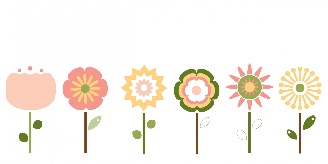 Journée nationale des patriotes23  Theme: Nursery RhymesLet’s sing songs Swimming24 9:45AM Excursion to Stewart Hall “Puzzle Theater” ($15)Apprenons des mots qui riment ensembleMusic : Tambourine25 AM Ébénisterie avec Florent Crochet « Au clair de la lune » ($12)Emily the Science Gal:Sink or FloatMusic : Tambourine26  SCIENCE WITH SARAH: LAVA LAMPSOutdoor Karate – last class- parents invitedWimgym Los elementos deportivos/ practicaremos el volleyball
Les articles de sport / Jouons au volleyball.29      Theme: Sports8:45AM Excursion to Rabbids Amusement Centre ($20.00)Jouons au basketballBallet (PM)30 Jouons au soccerSwimming31  9:30AM “Sportacus” Exploring sports workshop for little kids ($7.00)Let’s play tagMusic : XylophoneJune 1st Jouons au ballon chasseurEmily the Science Gal:  
Mentos Explosion!Music: XylophoneJune 2nd SCIENCE WITH SARAH: PARACHUTESOutdoor KarateWimgym